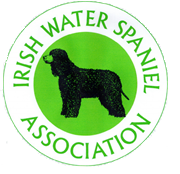 IWSA WEBSITE STUD DOG REGISTER APPLICATION FORMThree generation pedigreeIt is recommended that that the Kennel Clubs Mate Select Inbreeding Coefficient Prediction is checked prior to selecting a stud dog.  This can be accessed via the Kennel Club web site at:- www.thekennelclub.org.uk/services/public/mateselect/inbreedWhen completed, please send the form and photos to the IWSA Secretary. Angie Biggs at iwsa.secretary@gmail.com Registered name of dogStud book or registration numberDoBKC/BVA Hip scoreKC/BVA Elbow scoreKC/BVA Eye test result & date most recent testName of registered ownerCountyEmail addressPhone numberIs stored semen from this dog available for AI purposes?If yes, is this to be advertised in web page information?